DANH SÁCH ĐĂNG KÝ THAM DỰ KHÓA BỒI DƯỠNG NGHIỆP VỤ SƯ PHẠM TOÀN QUỐC tổ chức tại TP. Đà Nẵng từ ngày 15 đến ngày 21 tháng 4 năm 2024Kính gửi:   	- Ban Giáo dục Phật giáo Trung ương;                                             							 - Ban Tổ chức Khóa Bồi dưỡng nghiệp vụ sư phạm.………………, ngày ….. tháng …... năm 2024                       TM. BAN GIÁM HIỆU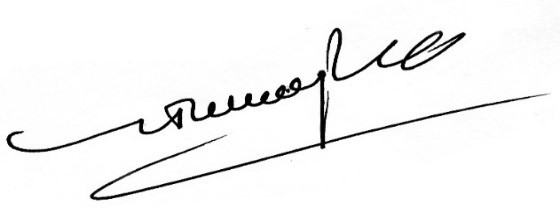 GIÁO HỘI PHẬT GIÁO VIỆT NAMTỈNH/TP .......................BAN GIÁO DỤC PHẬT GIÁOTRƯỜNG TRUNG CẤP PHẬT HỌCCỘNG HÒA XÃ HỘI CHỦ NGHĨA VIỆT NAMĐộc lập - Tự do - Hạnh phúcSố TTGiáo phẩmĐạo hiệu Thế danhNgày tháng năm sinhSốCCCD/CMNDNgày cấpvà nơi cấpHọc vị hiện tạiĐT/ZaloGhi Chú01Trưởng đoàn02Thư ký0304050607080910